با انتخاب یکی از تصاویر و مشخص کردن آن در این بخش،  نگارشی مطابق با فرم ذیل نوشته و تا 20 آبان 1402 به آدرس pajoohesh.farzgu1@gmail.com ایمیل نمایید.با انتخاب یک یا تلفیق هر دو حکایت  و مشخص کردن آن در این بخش،  حکایت را  بازنویسی کنید و تا 20 آبان 1402 به آدرس pajoohesh.farzgu1@gmail.com ایمیل نمایید.حکایت اولحکیمی را پرسیدند از سخاوت و شجاعت کدام بهتر است؟ گفت آن که را سخاوتست به شجاعت حاجت نیست.نماند حاتم طایی ولیک تا به ابد			بماند نام بلندش به نیکویی مشهورزکوة مال به در کن که فضله رز را		چو باغبان بزند بیشتر دهد انگورنبشته‌ست بر گور بهرام گور			حکایت دومدو شاهزاده در مصر بودند ، یکی علم اندوخت و دیگری مال اندوخت . عاقبته الامر آن یکی علّامه عصر گشت و این یکی سلطان مصر شد . پس آن توانگر با چشم حقارت در فقیه نظر کرد و گفت : من به سلطنت رسیدم و تو همچنان در مسکِنت بماندی . گفت : ای برادر ، شکر نعمت حضرت باری تعالی بر من واجب است که میراث پیغمبران یافتم و تو میراث فرعون و هامون . که در حدیث نبوی (ص) آمده : العلماء ورثـه الانبیاء
من آن مورم که در پایَم بمالند 			 نه زنبورم که از دستم بنالند
کجا خود شکر این نعمت گزارم 			 که زور مردم آزاری ندارم ؟معیارهای ارزیابی محور زبان و ادبیات فارسی جشنوارهداستاننویسی و انشای توصیفیحکایتنگارینام و نام خانوادگي:                                                    پايه تحصيلي:                                                              شماره کلاس: استان: تهران                منطقه: 6                                  نام مدرسه: دبیرستان فرزانگان یک تهران (دوره اول)     عادي    خاص     دخترانه    پسرانه تلفن مدرسه: 88032570                                       شماره تصویر انتخابی: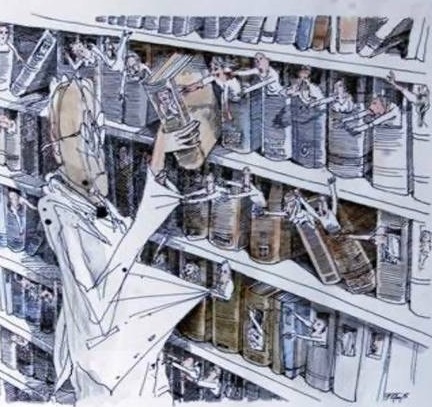 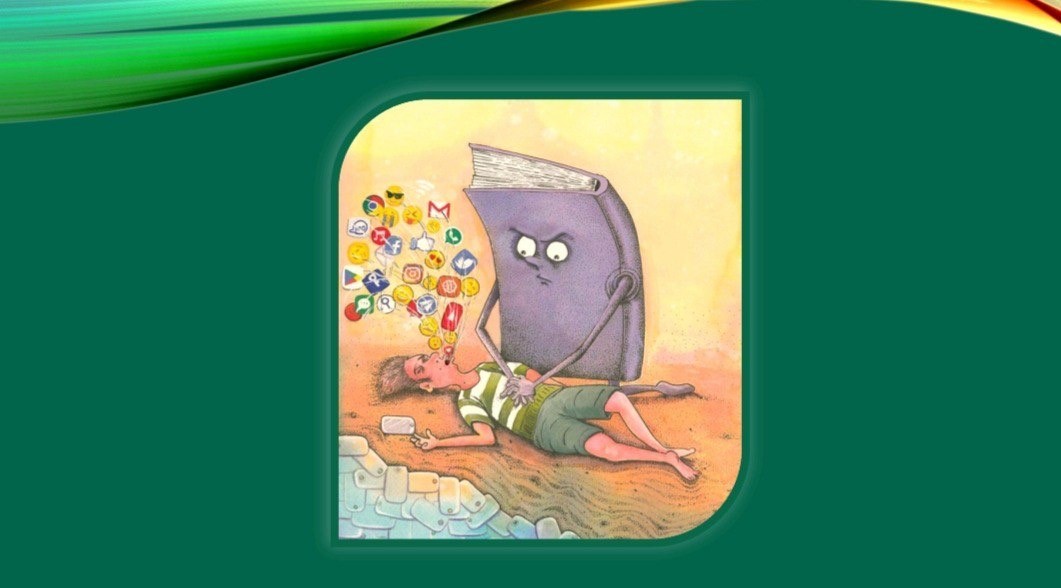 تصویر شماره 1تصویر شماره 2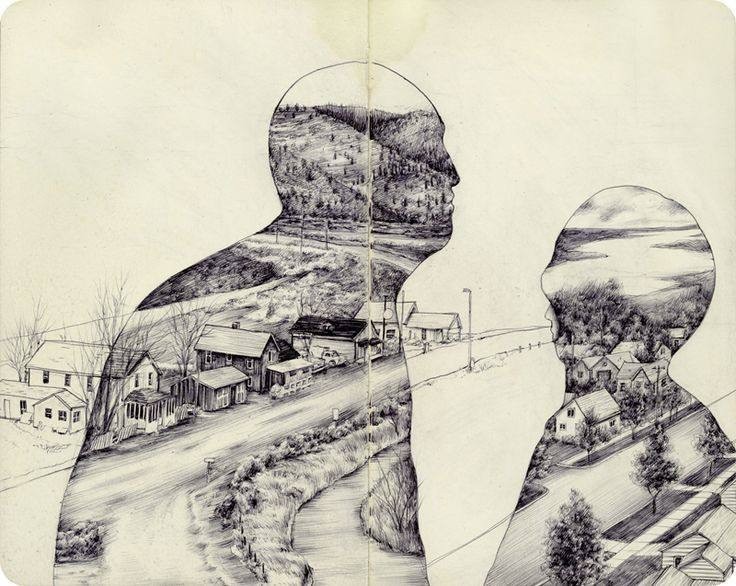 تصویر شماره 3تصویر شماره 3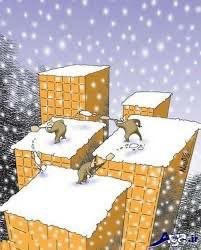 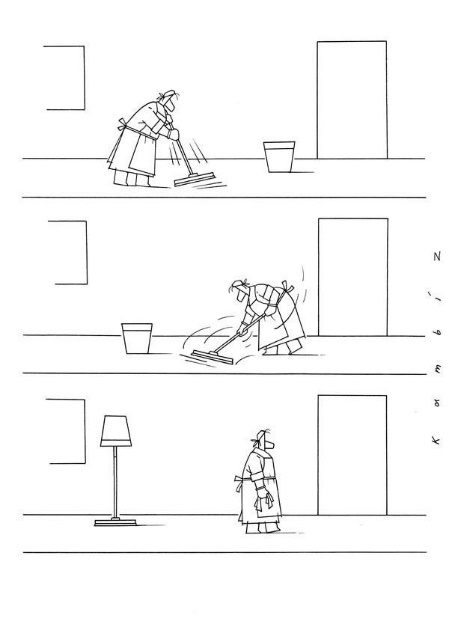 تصویر شماره 4تصویر شماره 5معيارمعياررديفزيرمعيارضريب12345توضيحاتتصويرخوانيتصويرخواني1انتخاب عنوان براي تصوير(جذاب، كوتاه، مرتبط، نگاه نو و متفاوت، ادبي)1تصويرخوانيتصويرخواني2توجّه به جزئيات تصوير(رنگ، خطوط، عناصر، استفاده از حواس پنجگانه، تخيل و کشف ارتباط عناصر تصویر با یکدیگر از برونه و درونۀ تصویر)1تصويرخوانيتصويرخواني3درك درست از عناصر و پيكره تصوير(پيام تصوير، درک مناسب وکشف یک یا چند برداشت عمیق و گسترده از تصویر)1تصويرخوانيتصويرخواني4خلاقيت و نوآوري درتصويرخواني(عنوان، جزئيات و پيام تصوير)1نگارشموضوع5انتخاب موضوع مناسب از تصویر(گويا، رسا، مرتبط با تصويرومسايل فرهنگي- اجتماعي و زندگي روزانه)1نگارشمقدمه6خوش آغازی(جذابيتشروع، نشاندادن نمايي كلي ازمحتوا وفضاي نوشته)1نگارشتنه7بيان مناسب انديشه و برداشت نويسنده از موضوع (مربوط به بخش مقدمه، خوشآغازي و جملههاي موضوع هر بند)1نگارشتنه8پشتيباني از طرز نگرش خود در بخش بدنه(شرح وتوضيح، توصيف، تفسير، استدلال و اثبات براي جملات تكميلي و تقويت كننده هر بند با استفاده از شیوههای فعالسازی ذهن و تفکر خلاق همچون مقایسه، جانشینسازی، دگرگونه دیدن، اسکمپر و ...)1نگارشتنه9انسجام متن و رعايت نظم ذهني نوشته(رعايت ساختار نوشته نظير: مقدمه، تنه و ...، ارتباط منطقي بين بندها، تنه و نتیجه، داشتنوحدت فکر و موضوع، تأثیرگذاری واحد بر ذهن مخاطب، ارتباط منطقی بین بندها) 2نگارشتنه10خلاقيت و نوآوري(بهره گيري از زبان ادبي و عاطفی، تركيبهاي زيبا و خوش ساخت، داشتن رنگ و بوی ادبی، داشتن نگاه متفاوت به موضوع، نگاه تازه در پرداخت و پردازش موضوع)1نگارشتنه11درستنويسي(رعايت نشانههاي نگارشي، املاي صحيح واژگان، دستور زبان و خط خوش، رعایت فرورفتگیهای هربند و پیراستهنویسی)1نگارشتنه12ارتباط متن با موضوع برگرفته از تصویر1نگارشنتيجه(برآيند)13خوشفرجامي(فرود مناسب، جمع بندي تأثيرگذار و تفكربرانگيز)1رديفمعيار123456توضيحات1صداي بلند و رسا، قدرت بیان، خوانش روان، تلفظ درست واژگان، گویایی، شیوایی 2لحن مناسب كلام، رعايت آهنگ (فراز و فرودهاي آوايي و رعايت مكث و درنگ) 3بهره گیری از زبان غیرکلامی و ظرفیتهای پیرازبانی(زبان بدن، حالات چهره و ...)4تسلط در اجرا، برقراری ارتباط چهرهبهچهره با مخاطبان، گرمی، جذابیت و نشاط لازم در صدا5رعایت اصول اخلاقی و مهارتهای رفتاری، پوشش مناسب، موسیقی پسزمینة خوانش، هماهنگی موسیقی با لحن کلام و متنمعيارمعياررديفزيرمعيارضريب12345توضيحاتحکایت خوانیحکایت خوانی1انتخاب عنوان براي حکایت(جذاب، كوتاه، مرتبط، نگاه نو و متفاوت، ادبي)1حکایت خوانیحکایت خوانی2توجّه ذهنی به جزییات فضای حکایت(رنگ، خطوط، عناصر، استفاده از حواس پنجگانه، تخيل و کشف ارتباط عناصر تصویر با یکدیگر از برونه و درونۀ تصویر)1حکایت خوانیحکایت خوانی3درك درست از عناصر و پيكره داستانی حکایت(پيام تصوير، درک مناسب وکشف یک یا چند برداشت عمیق و گسترده از تصویر)1حکایت خوانیحکایت خوانی4خلاقيت و نوآوري (درک واقعیات حکایت در زندگی: عنوان، جزییات مفهومی و پیام)1نگارشموضوع5انتخاب موضوع مناسب از حکایت(گويا، رسا، مرتبط با حکایت ومسايل فرهنگي- اجتماعي و زندگي روزانه)1نگارشمقدمه6خوش آغازی(جذابيتشروع، نشاندادن نمايي كلي ازمحتوا وفضاي نوشته)1نگارشتنه7بيان مناسب انديشه و برداشت نويسنده از موضوع حکایت(مربوط به بخش مقدمه، خوشآغازي و جملههاي موضوع هر بند)1نگارشتنه8پشتيباني از طرز نگرش خود در بخش بدنه(شرح وتوضيح، توصيف، تفسير، استدلال و اثبات براي جملات تكميلي و تقويت كننده هر بند با استفاده از شیوههای فعالسازی ذهن و تفکر خلاق همچون مقایسه، جانشینسازی، دگرگونه دیدن، اسکمپر و ...)1نگارشتنه9انسجام متن و رعايت نظم ذهني نوشته(رعايت ساختار نوشته نظير: مقدمه، تنه و ...، ارتباط منطقي بين بندها، تنه و نتیجه، داشتنوحدت فکر و موضوع، تأثیرگذاری واحد بر ذهن مخاطب، ارتباط منطقی بین بندها) 2نگارشتنه10خلاقيت و نوآوري(بهره گيري از زبان ادبي و عاطفی، تركيبهاي زيبا و خوش ساخت، داشتن رنگ و بوی ادبی، داشتن نگاه متفاوت به موضوع، نگاه تازه در پرداخت و پردازش موضوع)1نگارشتنه11درستنويسي(رعايت نشانههاي نگارشي، املاي صحيح واژگان، دستور زبان و خط خوش، رعایت فرورفتگیهای هربند و پیراستهنویسی)1نگارشتنه12ارتباط متن و حکایت با موضوع برگرفته از مفاهیم حکایت1نگارشنتيجه(برآيند)13خوشفرجامي(فرود مناسب، جمع بندي تأثيرگذار و تفكربرانگيز)1داستانتصويرخوانيعنوان تصویرتصويرخوانيجزئیات تصویر(به صورت جملات توصیفی بین 5 تا 10سطر)تصويرخوانيپیام تصویر(بین2تا 5 سطر)نگارش( 15تا 25 سطر)نگارش( 15تا 25 سطر)موضوع(انتخاب موضوع از تصویر)نگارش( 15تا 25 سطر)نگارش( 15تا 25 سطر)مقدمهنگارش( 15تا 25 سطر)نگارش( 15تا 25 سطر)تنهنگارش( 15تا 25 سطر)نگارش( 15تا 25 سطر)نتیجه(برآيند)حکایتنگاری